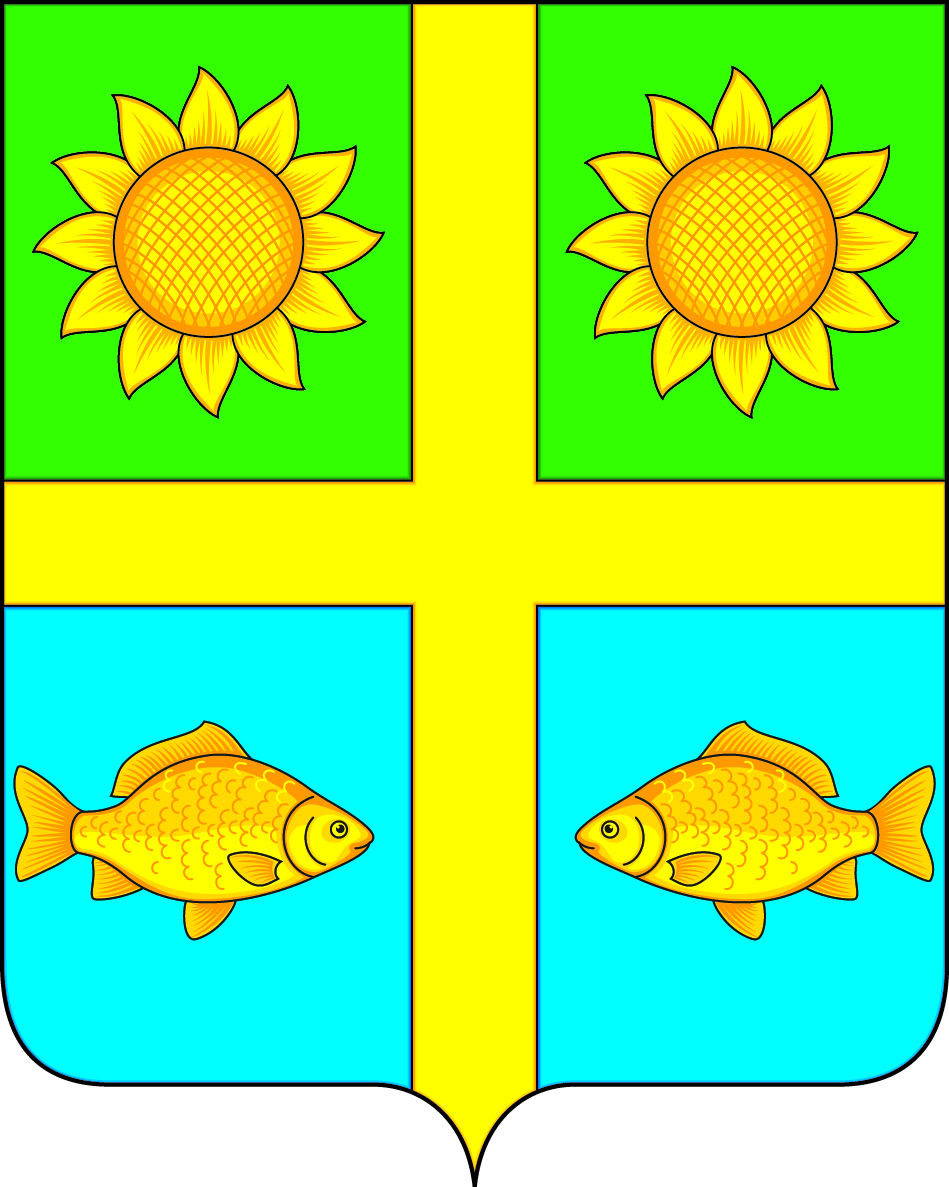 СОВЕТ НАРОДНЫХ ДЕПУТАТОВПОПОВСКОГО СЕЛЬСКОГО ПОСЕЛЕНИЯБОГУЧАРСКОГО МУНИЦИПАЛЬНОГО РАЙОНАВОРОНЕЖСКОЙ ОБЛАСТИРЕШЕНИЕот « 14   » августа 2019 г. № 294с. ЛофицкоеОб утверждении Положения о порядке получения муниципальными служащими администрации Поповского сельского поселения Богучарского муниципального района разрешения представителя нанимателя (работодателя) на участие на безвозмездной основе в управлении отдельными некоммерческими организациямиВ соответствии с Федеральными законами от 06.10.2003 № 131-ФЗ «Об общих принципах организации местного самоуправления в Российской Федерации», от 02.03.2007 № 25-ФЗ «О муниципальной службе в Российской Федерации», Совет народных депутатов Поповского сельского поселения Богучарского муниципального района Воронежской области решил:1. Утвердить Положение о порядке получения муниципальными служащими администрации Поповского сельского поселения Богучарского муниципального района разрешения представителя нанимателя (работодателя) на участие на безвозмездной основе в управлении отдельными некоммерческими организациями согласно приложению. 2. Обнародовать настоящее решение на территории Поповского сельского поселения.3. Настоящее решение вступает в силу с момента обнародования.Глава Поповского сельского поселения                                            О.А. ЛенченкоПриложение к решению Совета народных депутатов Поповского  сельского поселенияот  14.08.2019 № 294Положениео порядке получения муниципальными служащими администрации Поповского сельского поселения Богучарского муниципального района разрешения представителя нанимателя (работодателя) на участие на безвозмездной основе в управлении отдельными некоммерческими организациями1. Настоящее Положение о порядке получения муниципальными служащими администрации Поповского сельского поселения Богучарского муниципального района разрешения представителя нанимателя (работодателя) на участие на безвозмездной основе в управлении отдельными некоммерческими организациями (далее – Положение, разрешение), разработано в целях реализации законодательства о муниципальной службе, устанавливает процедуру получения муниципальными служащими в администрации Поповского сельского поселения Богучарского муниципального района (далее муниципальные служащие), разрешения представителя нанимателя (работодателя) на участие на безвозмездной основе в управлении общественной организацией (кроме политической партии и органа профессионального союза, в том числе выборного органа первичной профсоюзной организации, созданной в муниципальном органе), жилищным, жилищно-строительным, гаражным кооперативами, садоводческим, огородническим, дачным потребительскими кооперативами, товариществами собственников недвижимости (далее - некоммерческая организация) в качестве единоличного исполнительного органа или вхождение в состав их коллегиальных органов управления.2. Участие на безвозмездной основе в управлении некоммерческой организацией не должно приводить к конфликту интересов или возможности возникновения конфликта интересов при замещении должностей муниципальной службы, указанных в пункте 1 настоящего Положения.3. Ходатайство на участие на безвозмездной основе в управлении некоммерческой организацией (далее – ходатайство) составляется на имя представителя нанимателя по форме согласно приложению 1, к настоящему Положению. 4. Регистрация ходатайств осуществляется уполномоченным должностным лицом в день их поступления в журнале регистрации ходатайств муниципальных служащих представителя нанимателя на участие на безвозмездной основе в управлении некоммерческой организацией (далее - Журнал регистрации) по форме согласно приложению 2 к настоящему Положению.Листы Журнала регистрации должны быть пронумерованы, прошнурованы и скреплены печатью. 5. Отказ в регистрации ходатайств не допускается.6. Копия зарегистрированного в установленном порядке ходатайства выдается муниципальному служащему на руки либо направляется по почте с уведомлением о получении. На копии ходатайства, подлежащей передаче муниципальному служащему, ставится отметка «Ходатайство зарегистрировано» с указанием даты и номера регистрации ходатайства, фамилии, инициалов и должности лица, зарегистрировавшего данное ходатайство.7. Поступившие ходатайства направляются в течение 2 рабочих дней в комиссию по соблюдению требований к служебному поведению и урегулированию конфликта интересов администрации Богучарского муниципального района (далее – комиссия) для рассмотрения на предмет наличия конфликта интересов или возможности возникновения конфликта интересов при замещении должностей, указанных в пункте 1 настоящего Положения. По итогам рассмотрения Комиссия не позднее 3 рабочих дней подготавливает мотивировочное заключение.8. В случае выявления конфликта интересов или возможности возникновения конфликта интересов при участии муниципального служащего на безвозмездной основе в управлении некоммерческой организацией Комиссия указывает в мотивировочном заключении предложения об отказе в удовлетворении ходатайства муниципального служащего.9. Ходатайство муниципального служащего и мотивировочное заключение Комиссии направляется представителю нанимателя (работодателю) в течение 10 рабочих дней со дня регистрации ходатайства.10. Представитель нанимателя (работодателя) по результатам рассмотрения ходатайства выносит одно из следующих решений:1) удовлетворяет ходатайство муниципального служащего;2) отказывает в удовлетворении ходатайства муниципального служащего.11. Комиссия в течение 2 рабочих дней со дня принятия решения представителем нанимателя (работодателем) по результатам рассмотрения ходатайства уведомляет муниципального служащего о принятом решении.12. Нарушение установленного запрета муниципальными служащими является основанием для привлечения к ответственности в соответствии с действующим законодательством Российской Федерации.Приложение 1 к Положению о порядке получения муниципальными служащими администрации Поповского сельского поселения Богучарского муниципального района разрешения представителя нанимателя (работодателя) на участие на безвозмездной основе в управлении отдельными некоммерческими организациями__________________________________________________________________________________________________________(представителю нанимателя (наименование должности, Ф.И.О.)________________________________________________________________________________________________________________________________________________(Ф.И.О., наименование должности муниципальной службы)Ходатайствона участие на безвозмездной основе в управлениинекоммерческой организациейВ соответствии с пунктом 3 части 1 статьи 14 Федерального закона от 02.03.2007 № 25-ФЗ «О муниципальной службе в Российской Федерации» прошу разрешить мне участвовать на безвозмездной основе в управлении некоммерческой организацией____________________________________________________________________________________________________________________________________________________________________________________________________________________________________________________________________________________________________________________________________________________(указать сведения об участии в управлении некоммерческой организацией - наименование и адрес организации, наименование органа управления организацией и его полномочия, основной вид деятельности организации, срок, в течение которого планируется участвовать в управлении, иное).Участие на безвозмездной основе в управлении некоммерческой организацией не повлечет за собой конфликта интересов.При выполнении указанной работы обязуюсь соблюдать требования, предусмотренные статьями 14, 14.2 Федерального закона от 25.03.2007 N 25-ФЗ «О муниципальной службе в Российской Федерации»._______________ __________________ (дата) (подпись)Приложение 2 к Положению о порядке получения муниципальными служащими администрации Поповского сельского поселения Богучарского муниципального района разрешения представителя нанимателя (работодателя) на участие на безвозмездной основе в управлении отдельными некоммерческими организациямиЖурналрегистрации ходатайств муниципальных служащих о намерении выполнять иную оплачиваемую работуРегистрационный номер ходатайстваДата поступления ходатайстваФ.И.О., должность муниципального служащего, представившего ходатайствоНаименование организации, в управлении которой планируется участвоватьНаименование органа управления организациейРешение представителя нанимателя (работодателя)123456